Florida Department of Economic Opportunity Community Development Block Grant Program Disaster Recovery InitiativeApplication for HUD Supplemental Disaster Recovery Funding Applicant______________________________________(Name of Local Government)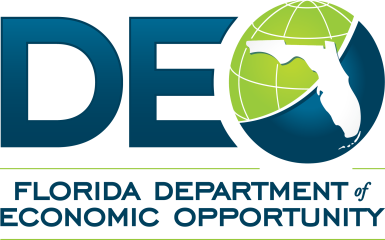 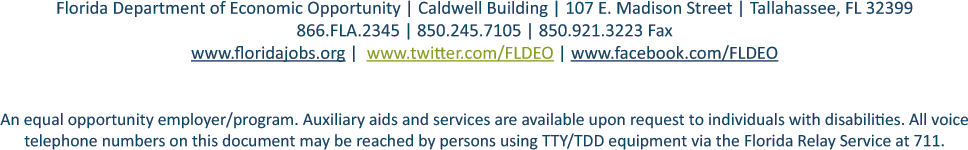 